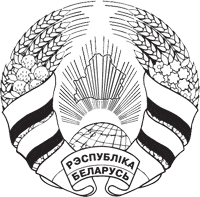 30 декабря  2022г. № 31-3              аг. Гарадзец                                                         аг. ГородецОб изменении решенияГородецкого сельского     Совета депутатов   от 30 декабря 2021 г. № 24-2На основании пункта 2 статьи 122  Бюджетного кодекса Республики Беларусь Городецкий сельский Совет депутатов  РЕШИЛ:1.   Внести в решение Городецкого сельского Совета депутатов 
от 30 декабря 2021 г. № 24-2 «О бюджете сельского Совета на 2022 год» следующие изменение:1.1.  приложения 2 к этому решению изложить в новой редакции (прилагаются). 2. Настоящее решение вступает в силу после его официального опубликования на интернет-сайте.Председатель                                                                                И.В.БукетовПриложение 2к решению Городецкого сельского Совета депутатов 
30.12.2022 № 31-3(в редакции решенияГородецкого сельскогоСовета депутатов 
30.12.2021 № 24-2)Доходы бюджета сельсовета на 2022 год                                                                                                                (рублей)Приложение 3к решению Городецкого сельского Совета депутатов 
30.12.2022 № 31-3(в редакции решенияГородецкого сельскогоСовета депутатов 
30.12.2021 № 24-2)РАСХОДЫбюджета сельсовета по функциональнойклассификации расходов  бюджета по разделам, подразделам и видам расходов на 2022 год                                                                                                              (рублей)Приложение 4к решению Городецкого сельского Совета депутатов 
30.12.2022 № 31-3(в редакции решенияГородецкого сельскогоСовета депутатов 
30.12.2021 № 24-2)РАСПРЕДЕЛЕНИЕбюджетных назначений по распорядителям в соответствии с ведомственной классификацией расходов бюджета сельсовета и функциональной классификацией расходов бюджета на 2022 год    (рублей)Приложение 5к решению Городецкого сельского Совета депутатов 
30.12.2022 № 31-3(в редакции решенияГородецкого сельскогоСовета депутатов 
30.12.2021 № 24-2)ПЕРЕЧЕНЬ
государственных программ и подпрограмм, финансирование которых предусматривается за счет средств бюджета сельсовета в разрезе ведомственной классификации расходов бюджета сельсовета и функциональной классификации расходов бюджета сельсоветаШКЛОЎСКI РАЁННЫСАВЕТ ДЭПУТАТАЎГАРАДЗЕЦКІ СЕЛЬСКIСАВЕТ ДЭПУТАТАЎШКЛОВСКИЙ  РАЙОННЫЙ СОВЕТ ДЕПУТАТОВГОРОДЕЦКИЙ СЕЛЬСКИЙСОВЕТ ДЕПУТАТОВРАШЭННЕРЕШЕНИЕНаименованиеГруппаПодгруппаВидРазделПодразделСуммаНаименованиеГруппаПодгруппаВидРазделПодразделСуммаНАЛОГОВЫЕ ДОХОДЫ100000053 108,00Налоги на доходы и прибыль110000047 762,00Налоги на доходы, уплачиваемые физическими лицами111000047 762,00Подоходный налог 111010047 762,00Подоходный налог с физических лиц111010147 066,00Подоходный налог с физических лиц, исчисленный с доходов, полученных от осуществления предпринимательской деятельности1110102582,00Подоходный налог с физических лиц, не признаваемых налоговыми резидентами РБ111010524,00Подоходный налог с физических лиц с доходов, исчисленных в соответствии с законодательством исходя из сумм превышения расходов над доходами111010626,00Подоходный налог с физических лиц в фиксированных суммах111010764,00Налоги на собственность13000004 597,00Налоги на недвижимое имущество13100001 977,00Земельный налог13108001 977,00Земельный налог с физических лиц 13108021 977,00Налоги на  остаточную стоимость  имущества 13200002 620,00Налог на недвижимость13209002 620,00Налоги на недвижимость физических лиц 13209022 620,00Другие налоги, сборы (пошлины) и другие налоговые доходы1600000749,00Другие налоги, сборы (пошлины) и другие налоговые доходы1610000749,00Государственная пошлина1613000749,00Государственная пошлина  за совершение  юридически значимых  действий   с физических лиц (за исключением государственной пошлины за предоставление права на охоту)1613002749,00НЕНАЛОГОВЫЕ ДОХОДЫ300000064,00Доходы от использования имущества, находящегося в государственной собственности310000028,00Доходы от размещения денежных средств бюджета311000028,00Проценты за пользование денежными средствами бюджетов311380028,00Проценты, уплачиваемые банками за пользование денежными средствами республиканского и местных бюджетов311380128,00Доходы от осуществления приносящей доходы деятельности320000036,00Доходы от сдачи в аренду имущества, находящегося в государственной собственности321000036,00Доходы от сдачи в аренду земельных участков321400036,00Арендная плата за пользование земельными участками321400136,00БЕЗВОЗМЕЗДНЫЕ ПОСТУПЛЕНИЯ400000056 855,00Безвозмездные поступления от других бюджетов бюджетной системы Республики Беларусь430000056 885,00Текущие безвозмездные поступления от других бюджетов бюджетной системы Республики Беларусь431000056 885,00ВСЕГО ДОХОДОВ0000000110 027,00НаименованиеРазделПодразделВидСуммаОБЩЕГОСУДАРСТВЕННАЯ ДЕЯТЕЛЬНОСТЬ01000089 425,70Государственные органы общего назначения01010081 307,00Органы местного управления и самоуправления01010481 307,00Другая общегосударственная деятельность011000680,00Иные общегосударственные вопросы011003680,00Межбюджетные трансферты0111007 438,70Трансферты бюджетам других уровней0111017 438,70ЖИЛИЩНО-КОММУНАЛЬНЫЕ УСЛУГИ И ЖИЛИЩНОЕ СТРОИТЕЛЬСТВО06000028 040,00Благоустройство населенных пунктов06030028 040,00ВСЕГО РАСХОДОВ000000117 465,70НаименованиеГлаваРазделПодразделВидСуммаГородецкий сельский исполнительный комитет10000000117 465,70ОБЩЕГОСУДАРСТВЕННАЯ ДЕЯТЕЛЬНОСТЬ1001000089 425,70Государственные органы общего назначения1001010081 307,00Органы местного управления и самоуправления1001010481 307,00Другая общегосударственная деятельность10011000680,00Иные общегосударственные вопросы10011003680,00Межбюджетные трансферты100111007 438,70Трансферты бюджетам других уровней100111017 438,70ЖИЛИЩНО-КОММУНАЛЬНЫЕ УСЛУГИ И ЖИЛИЩНОЕ СТРОИТЕЛЬСТВО1006000028 040,00Благоустройство населенных пунктов1006030028 040,00ВСЕГО РАСХОДОВ10000000117 465,70Наименование государственной программы, подпрограммыНаименование раздела по функциональной классификации расходовРаспорядитель средствОбъем финансиро-вания1234Государственная программа «Комфортное жилье и благоприятная среда» на 2021–2025 годы, утвержденная постановлением Совета Министров Республики Беларусь от 28января 2021 г. № 50:Подпрограмма 2«благоустройство»Жилищно-коммунальные услуги и жилищное строительствоГородецкий сельский исполнительный комитет28 040,00Итого по программе28 040,00